Załącznik Nr 1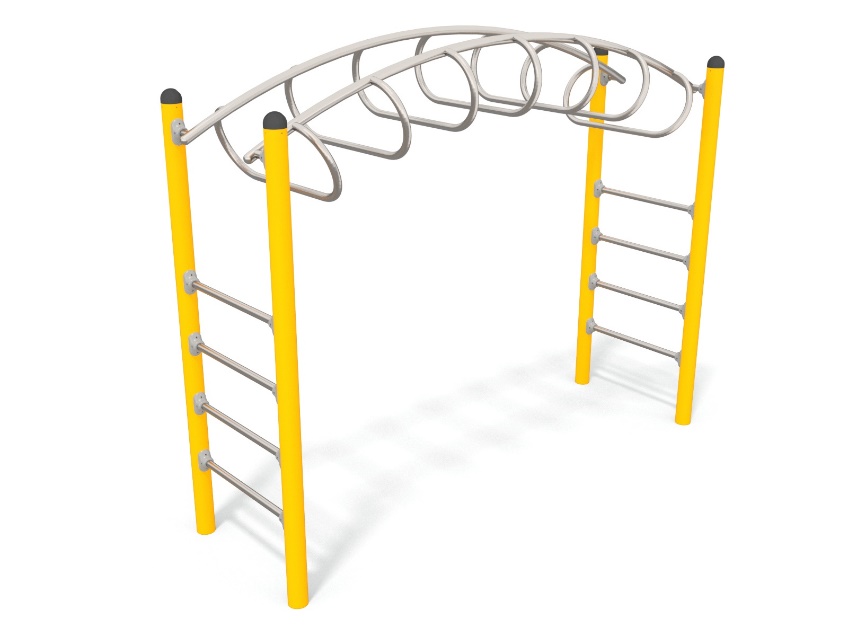 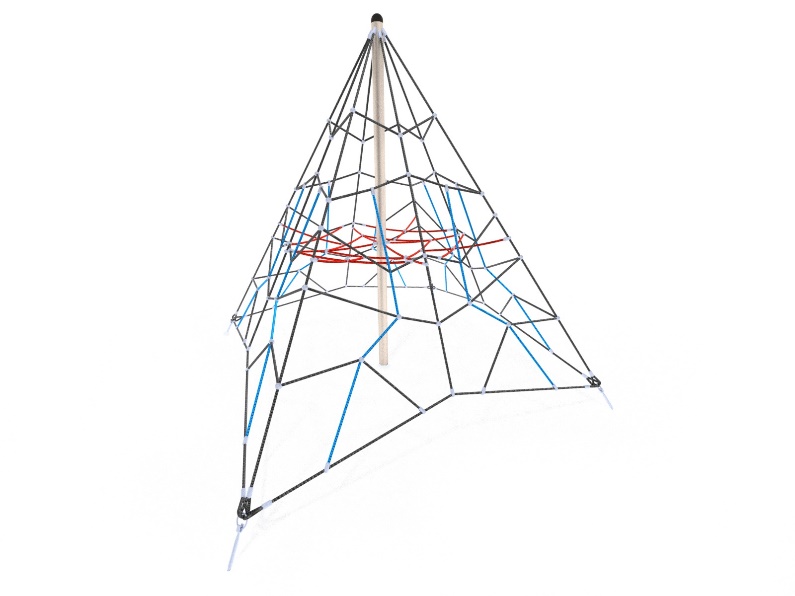 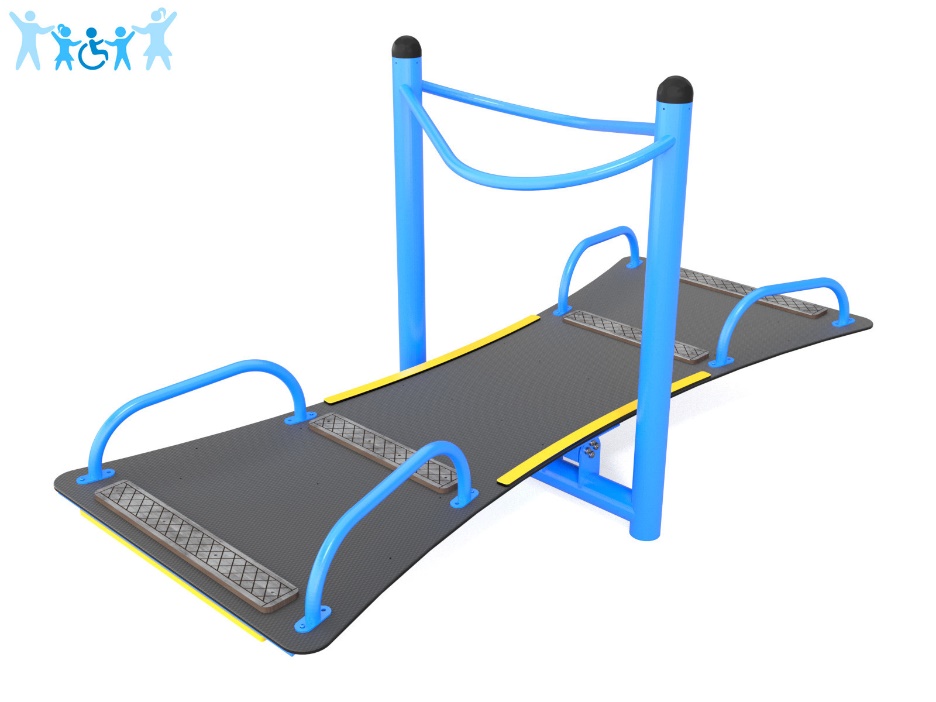 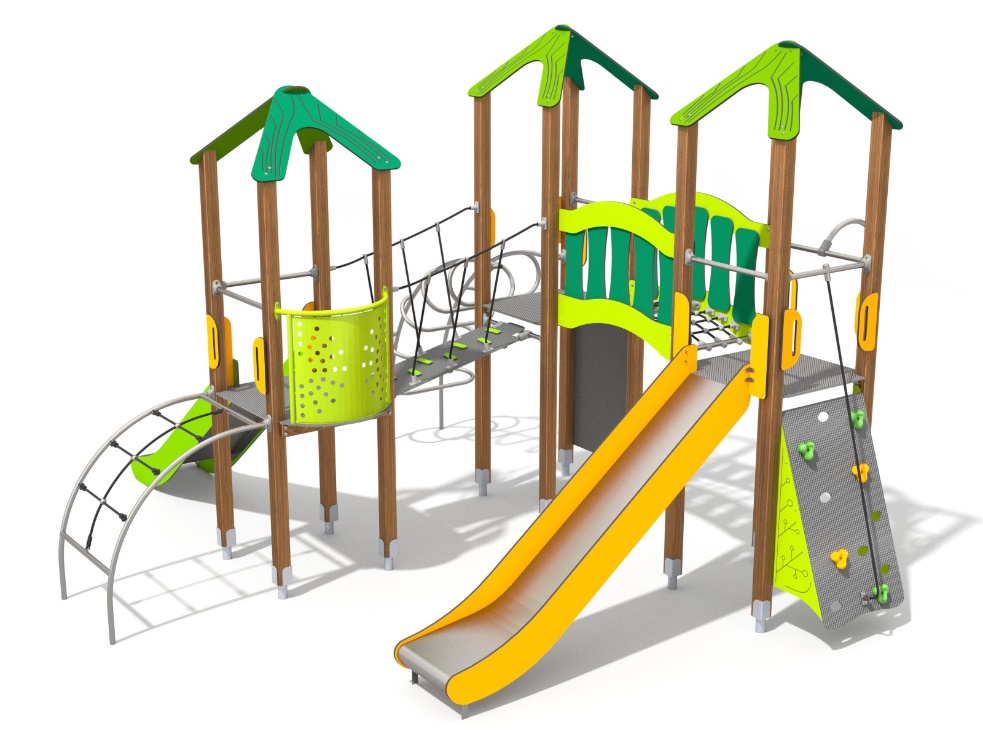 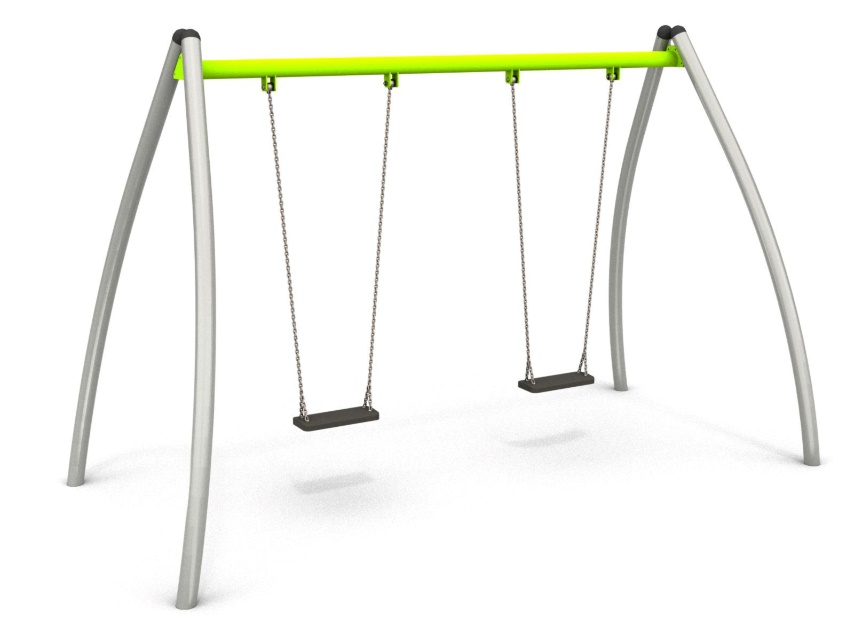 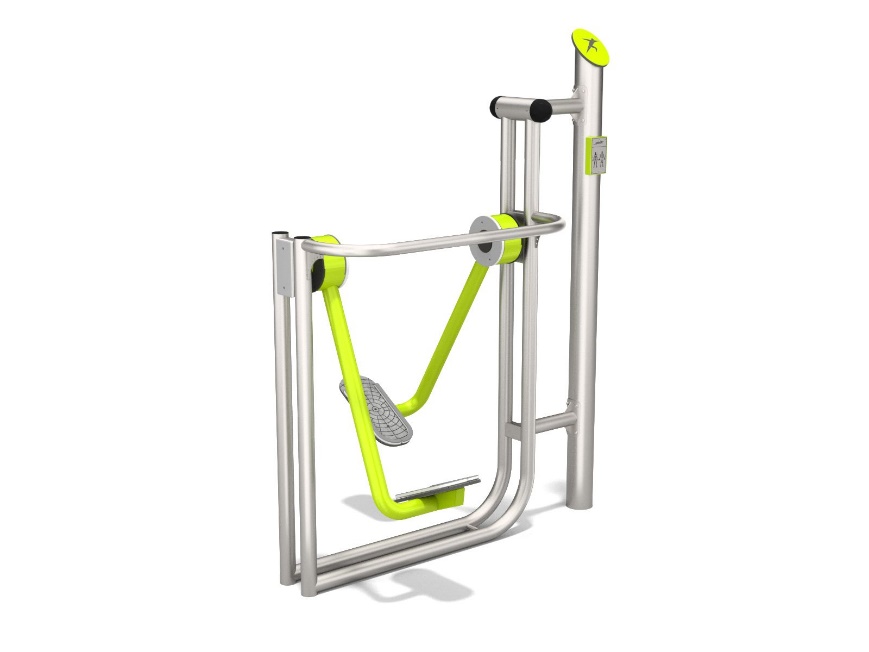 